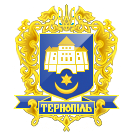 Тернопільська міська радаПОСТІЙНА КОМІСІЯз питань бюджету та фінансівПротокол засідання комісії №32від 28.11.2018р.Всього членів комісії: 	(8) Ібрагімов М.Р., Баб’юк М.П., Болєщук П.М., Зелінка Н.В., Ткаченко А.М., Сиротюк М.М., Яциковська О.Б., Костюк І.В.Присутні члени комісії: 	(8) Ібрагімов М.Р., Баб’юк М.П., Болєщук П.М., Костюк І.В.,Сиротюк М.М., Яциковська О.Б.,Зелінка Н.В.,Ткаченко А.М.Відсутній член комісії:	(0)Кворум є. Засідання комісії правочинне.На засідання комісії запрошені:Корчак Т.С. –  начальник управління економіки, промисловості та праці,Трачук Г.Є. – заступник начальника відділу земельних ресурсів,Левчук Р.Д. – начальник відділу охорони здоров’я та відділу медичного забезпечення,Тарнавська М.В.–заступник начальника відділу охорони здоров’я та відділу медичного забезпечення з економічних питань.Круть М.М. – начальник управління у справах сім’ї, молодіжної політики і спорту,Дроздовський А.К. – заступникначальника управління житлово-комунального господарства, благоустрою та екології-начальник відділу інженерно-транспортної інфраструктури,Харів Н.Т.- головний спеціаліст організаційного відділу ради управління організаційно-виконавчої роботи.Присутні з власної ініціативиГоловуючий – голова комісії Ібрагімов М.Р.Слухали:	Про затвердження порядку денного засідання.Виступив: Ібрагімов М.Р., який запропонував сформувати порядок денний відповідно до переліку питань, зазначених в листі від 28.11.2018р. №2621/01.Виступила:	Харів Н.Т., яка запропонувала зняти з розгляду комісії проект рішення «Про внесення змін в рішення міської ради від 22.12.2015 р. № 7/3/8 «Про Комплексну Програму розвитку культури і мистецтв міста Тернополя на 2016-2019 роки»» в зв’язку з необхідністю його доопрацювання.Виступив:	Круть М.М., який запропонував доповнити порядок денний комісії проектом рішення «Про внесення змін та доповнень до рішення міської ради від 28.07.2017 р. № 7/16/31 «Про затвердження Програми розвитку пластового руху в Тернополі на 2017-2020 роки»Виступив:	Зінь І.Ф., який запропонував доповнити порядок денний комісії своїм депутатським зверненням від 28.11.2018р. №69 щодо завершення капітального ремонту підпірної стінки.Результати голосування за затвердження порядку денного в цілому: За – 8, проти-0, утримались-0. Рішення прийнято.ВИРІШИЛИ:		Затвердити порядок денний засідання комісії.Порядок деннийПерше питання порядку денного.СЛУХАЛИ: 	Про виконання програми розвитку малого і середнього підприємництва в м. Тернополі на 2017-2018 роки ДОПОВІДЛА:	Корчак Т.С.ВИСТУПИВ:	Ібрагімов М.Р.ВИРІШИЛИ:		Погодити проект рішення міської ради «Про виконання програми 				розвитку малого і середнього підприємництва в м. Тернополі на 2017-			2018 роки».Результати голосування: За – 8, проти-0, утримались-0.Рішення прийнято.2. Друге питання порядку денного.СЛУХАЛИ: 	Про Програму розвитку малого і середнього підприємництва на 2019-2020 роки ДОПОВІДЛА:	Корчак Т.С.ВИСТУПИЛИ:	Ібрагімов М.Р., Зелінка Н.В.ВИРІШИЛИ:	Погодити проект рішення міської ради «Про Програму розвитку малого і середнього підприємництва на 2019-2020 роки».Результати голосування: За –8,  проти-0, утримались-0. Рішення прийнято.3.Третє питання порядку денного.СЛУХАЛИ: 	Про Програму земельних відносин Тернопільської міської територіальної громади на 2019-2022 роки ДОПОВІДАЛА:	Трачук Г.Є.ВИСТУПИЛИ:	Ібрагімов М.Р., Болєщук П.М., Зелінка Н.В.ВИРІШИЛИ:	Погодити проект рішення міської ради «Про Програму земельних відносин Тернопільської міської територіальної громади на 2019-2022 роки».Результати голосування: За – 8,  проти-0, утримались-0. Рішення прийнято.4.Четверте питання порядку денного.СЛУХАЛИ: 	Про виконання комплексної міської програми «Здоров’я тернополян» на 2016–2018 рокиДОПОВІДАЛИ:	Левчук Р.Д., Тарнавська М.В.ВИСТУПИЛИ:	Ібрагімов М.Р., Яциковська О.Б.ВИРІШИЛИ:	Погодити проект рішення міської ради «Про виконання комплексної міської програми «Здоров’я тернополян» на 2016–2018 роки».Результати голосування: За – 8,  проти-0, утримались-0. Рішення прийнято.5.П’яте питання порядку денного.СЛУХАЛИ: 	Про затвердження  комплексної програми «Здоров’я громади» на 2019–2021 рокиДОПОВІДАЛИ:	Левчук Р.Д., Тарнавська М.В.ВИСТУПИЛИ:	Ібрагімов М.Р., Баб’юк М.П., Сиротюк М.М., Болєщук П.М, Зелінка Н.В., Ткаченко А.М.ВИРІШИЛИ:	1. Погодити проект рішення міської ради «Про затвердження  комплексної програми «Здоров’я громади» на 2019–2021 роки».	2. Розробити та надати для ознайомлення жителям приєднаних до Тернопільської територіальної громади сіл інформацію, щодо переліку послуг, які надаватимуться їм Тернопільськими міськими лікувальними закладами.Результати голосування: За – 8,  проти-0, утримались-0. Рішення прийнято.6.Шосте питання порядку денного.СЛУХАЛИ: 	Про внесення змін та доповнень до рішення міської ради 22.12.2015 року №7/3/10 «Про затвердження Програми підтримки сім’ї та молоді в м. Тернополі на 2016-2019 роки»ДОПОВІДАВ:	Круть М.М.ВИСТУПИЛИ:	Ібрагімов М.Р., Баб’юк М.П., Болєщук П.М, Ткаченко А.М.ВИРІШИЛИ:	1. Погодити проект рішення міської ради «Про внесення змін та доповнень до рішення міської ради 22.12.2015 року №7/3/10 «Про затвердження Програми підтримки сім’ї та молоді в м. Тернополі на 2016-2019 роки»».	2. З метою стимулювання та формування позитивної думки у приєднанні до Тернопільської міської територіальної громади, доручити головним розпорядникам коштів Тернопільської міської ради надати пропозиції щодо можливості фінансування об’єктів у приєднаних селах, в межах своїх повноважень.Результати голосування: За – 8,  проти-0, утримались-0. Рішення прийнято.7.Сьоме питання порядку денного.СЛУХАЛИ: 	Про внесення змін та доповнень до рішення міської ради від 16.12.2016 р. №7/13/9 «Про Програму розвитку фізичної культури і спорту в м. Тернополі на 2017-2020 роки»ДОПОВІДАВ:	Круть М.М.ВИРІШИЛИ:	Погодити проект рішення міської ради «Про внесення змін та доповнень до рішення міської ради від 16.12.2016 р. №7/13/9 «Про Програму розвитку фізичної культури і спорту в м. Тернополі на 2017-2020 роки»».	Результати голосування: За – 8,  проти-0, утримались-0. Рішення прийнято.8.Восьме питання порядку денного.СЛУХАЛИ: 	Про внесення змін та доповнень до рішення міської ради від 28.07.2017 р. № 7/16/31 «Про затвердження Програми розвитку пластового руху в Тернополі на 2017-2020 роки»ДОПОВІДАВ:	Круть М.М.ВИСТУПИЛИ:	Ібрагімов М.Р., Баб’юк М.П., Костюк І.В., Сиротюк М.М.ВИРІШИЛИ:	1. Погодити проект рішення міської ради «Про внесення змін та доповнень до рішення міської ради від 28.07.2017 р. № 7/16/31 «Про затвердження Програми розвитку пластового руху в Тернополі на 2017-2020 роки»».	2.Доручити управлінню у справах сім’ї, молодіжної політики і спорту спільно з молодіжним мером Л. Голик вивчити питання щодо доцільності реконструкції приміщення центру дозвілля та молодіжних ініціатив ім. О. Довженка, з метою облаштування комунікаційного майданчику молоді та підтримки ініціатив.	Результати голосування: За – 8,  проти-0, утримались-0. Рішення прийнято.9.Дев’яте питання порядку денного.СЛУХАЛИ: 	Про затвердження Програми реформування і розвитку житлово-комунального господарства Тернопільської міської територіальної громади на 2019-2020 рокиДОПОВІДАВ:	Дроздовський А.К.ВИСТУПИЛИ:	Ібрагімов М.Р., Ткаченко А.М.ВИРІШИЛИ:	1. Погодити проект рішення міської ради «Про затвердження Програми реформування і розвитку житлово-комунального господарства Тернопільської міської територіальної громади на 2019-2020 роки».	2.Враховуючи міжнародне значення авто та залізнодорожних трас, які проходять через Гаївський міст, рекомендувати виконавчому комітету Тернопільської міської ради, звернутися до Кабінету Міністрів України, Верховної Ради України, депутатів Верховної Ради України щодо необхідності виділення фінансування на реконструкцію даного мосту у 2019 році.	Результати голосування: За – 8,  проти-0, утримались-0. Рішення прийнято.10.Десяте питання порядку денного.СЛУХАЛИ: 	Про депутатське звернення депутата міської ради Зіня І.Ф. від 28.11.2018р. №69ІНФОРМУВАВ:	Зінь А.К.ВИРІШИЛИ:	Направити звернення депутата міської ради Зіня І.Ф. від 28.11.2018р. №69 управлінню житлово-комунального господарства, благоустрою та екології для отримання інформації щодо можливості включення об’єкту, зазначеного в зверненні,  у відповідний титульний список на 2019 рік.	Результати голосування: За – 8,  проти-0, утримались-0. Рішення прийнято.	Голова комісії						М.Р.Ібрагімов	Секретар комісії 						Н.В.ЗелінкаПро Програму розвитку малого і середнього підприємництва в м. Тернополі на 2019-2020 роки Про Програму розвитку малого і середнього підприємництва на 2019-2020 роки Про Програму земельних відносин Тернопільської міської територіальної громади на 2019-2022 роки Про виконання комплексної міської програми «Здоров’я тернополян» на 2016–2018 роки Про затвердження  комплексної програми «Здоров’я громади» на 2019–2021 рокиПро внесення змін та доповнень до рішення міської ради 22.12.2015 року №7/3/10 «Про затвердження Програми підтримки сім’ї та молоді в м. Тернополі на 2016-2019 роки»Про внесення змін та доповнень до рішення міської ради від 16.12.2016 р. №7/13/9 «Про Програму розвитку фізичної культури і спорту в м. Тернополі на 2017-2020 роки»Про внесення змін та доповнень до рішення міської ради від 28.07.2017 р. № 7/16/31 «Про затвердження Програми розвитку пластового руху в Тернополі на 2017-2020 роки»Про затвердження Програми реформування і розвитку житлово-комунального господарства Тернопільської міської територіальної громади на 2019-2020 рокиПро депутатське звернення депутата міської ради Зіня І.Ф. від 28.11.2018р. №69